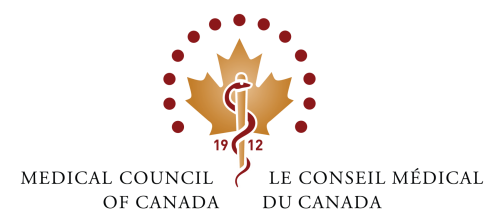 Medical Council of Canada
Research in Clinical Assessment Grant Competition– Application form –Send your completed submission to MCC Grants at grants@mcc.caSubmission Information:Please complete the following sections of this fillable form and email it to MCC Grants at grants@mcc.ca.AbstractInclude your abstract using a maximum of 300 words (including up to three key words)Address how this topic is of interest/importance to one or more of the MCC’s preferred research themesProblem StatementDescribe the problem you wish to study and its significanceReview of LiteratureInclude a review of the relevant literature and link the research question to the existing research done to dateResearch design & Methods of analysisDescribe and justify the research design, subjects, materials, data collection and proceduresDescribe the planned methods of analysis and how they will adequately address the research questionsImplications of findings and potential relevance to the MCCDescribe what contributions the proposed research will provide and their potential relevance to the MCCProject Schedule & personnelInclude the project schedule, personnel and tasks required for this studyBudget & Defence of budgetInclude a detailed budget and supporting informationReferencesList all references cited aboveTitle:Title:Principal investigator:Principal investigator:Name:Address 
and
contact
information:Co-investigator(s):Co-investigator(s):Name(s):Address(es) 
and 
contact
information:Declaration of Ethics:Declaration of Ethics:I declare that ethics approval for this proposal is (please select one):       Waived               In progress             ApprovedI declare that ethics approval for this proposal is (please select one):       Waived               In progress             ApprovedAbstractInclude your abstract using a maximum of 300 words (including up to 3 key words)Address how this topic is of interest/importance to the MCC’s research programProblem StatementDescribe the problem you wish to study and its significanceReview of LiteratureInclude a review of the relevant literature and link the research question to the existing research done to dateResearch Design & Methods of AnalysisDescribe and justify the research design, subjects, materials, data collection and proceduresDescribe the planned methods of analysis and how they will adequately address the research questionsImplications of Findings and Potential Relevance to the MCCDescribe what contributions the proposed research will provide and their potential relevance to the MCCProject Schedule & PersonnelInclude the project schedule, personnel and tasks required for this studyBudget & Defense of budgetInclude a detailed budget and supporting informationReferencesList all references cited above